Publicado en Valencia el 08/01/2019 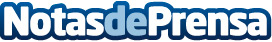 Gana Energía analiza las ventajas de las comercializadoras eléctricas independientesEste tipo de comercializadoras ya suponen el 12% de la cuota de mercado libre, unos datos que confirman su crecimiento imparable en el mercado español. Tarifas más económicas, un alto compromiso con el cliente y el respeto por el medio ambiente, entre los aspectos que favorecen su augeDatos de contacto:Actitud de Comunicación / Paulina Aceves913022860Nota de prensa publicada en: https://www.notasdeprensa.es/gana-energia-analiza-las-ventajas-de-las Categorias: Nacional Ecología Emprendedores Sector Energético http://www.notasdeprensa.es